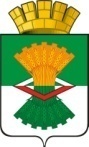 ФИНАНСОВЫЙ ОТДЕЛ АДМИНИСТРАЦИИМАХНЁВСКОГО МУНИЦИПАЛЬНОГО ОБРАЗОВАНИЯПРИКАЗ от  13.03.20 20 г.                                                                                                          № 9                                                                               п.г.т. МахнёвоО внесении изменений в приказ Финансового отдела Администрации Махнёвского муниципального образования от 25.11.2019 года № 43 «О Порядке применения бюджетной классификации Российской Федерации в части, относящейся к бюджету Махнёвского муниципального образования» (с изменениями от 03.03.2020г. №6)  В соответствии с Бюджетным кодексом Российской Федерации, приказом Министерства финансов Российской Федерации от  06.06.2019 № 85н «О Порядке формирования и применения кодов бюджетной классификации Российской Федерации, их структуре и принципах назначения», ПРИКАЗЫВАЮ:  1. Внести изменения в Порядок применения бюджетной классификации  Российской Федерации в части, относящейся к бюджету Махнёвского муниципального образования, утвержденный приказом Финансового отдела Администрации Махнёвского муниципального образования от 25.11.2019 года    № 43 «О Порядке применения бюджетной классификации Российской Федерации в части, относящейся к бюджету Махнёвского муниципального образования» (с изменениями от 03.03.2020г. №6) следующие изменения:1) в приложении № 1 к Порядку таблицу дополнить строкой 37-1 следующего содержания:        2) в приложении № 1 к Порядку таблицу дополнить строкой 129-1 следующего содержания:        2. Настоящий приказ вступает в силу со дня его подписания.        3. Настоящий приказ разместить на официальном сайте Махнёвского муниципального образования в сети Интернет. 4. Контроль  исполнения настоящего приказа оставляю за собой.Начальник Финансового отделаАдминистрации Махнёвского МО                                                                      Э.Э.Плюхина37-1.0900120101 Мероприятия по разработке проектно-сметной документации  на строительство, реконструкцию, капитальный ремонт, участков существующих дорог, автомобильных и пешеходных мостов местного значения.129-1.3300321502Повышение энергетической эффективности в системах коммунальной инфраструктуры (мероприятия направленные на сокращение объёмов электрической энергии, используемой в системах водоотведения)